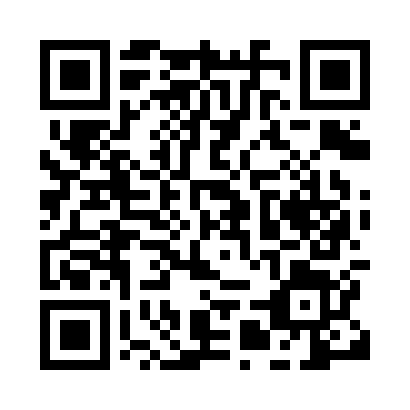 Prayer times for Mombasa, KenyaWed 1 May 2024 - Fri 31 May 2024High Latitude Method: NonePrayer Calculation Method: Muslim World LeagueAsar Calculation Method: ShafiPrayer times provided by https://www.salahtimes.comDateDayFajrSunriseDhuhrAsrMaghribIsha1Wed5:086:1912:183:406:177:242Thu5:086:1912:183:406:177:243Fri5:086:1912:183:406:177:244Sat5:086:1912:183:406:177:245Sun5:086:1912:183:406:177:246Mon5:086:1912:183:406:177:247Tue5:086:1912:183:406:167:248Wed5:076:1912:183:406:167:249Thu5:076:1912:183:406:167:2410Fri5:076:1912:183:406:167:2411Sat5:076:1912:183:406:167:2412Sun5:076:2012:183:406:167:2413Mon5:076:2012:183:406:167:2414Tue5:076:2012:183:406:167:2415Wed5:076:2012:183:416:167:2416Thu5:076:2012:183:416:167:2417Fri5:076:2012:183:416:167:2418Sat5:076:2012:183:416:167:2419Sun5:076:2012:183:416:167:2420Mon5:076:2012:183:416:167:2421Tue5:076:2012:183:416:167:2522Wed5:076:2112:183:416:167:2523Thu5:076:2112:183:416:167:2524Fri5:076:2112:183:416:167:2525Sat5:076:2112:183:426:167:2526Sun5:076:2112:183:426:167:2527Mon5:086:2112:193:426:167:2528Tue5:086:2112:193:426:167:2529Wed5:086:2212:193:426:167:2630Thu5:086:2212:193:426:167:2631Fri5:086:2212:193:426:167:26